СИЛЛАБУС2023-2024 оқу жылының күзгі семестріЖурналистика (6B03201), қазақ, Кино&Медиа (6B02104) ,  Медиакоммуникациялар (6B03206)  (сала бойынша)» білім беру бағдарламасы 1 курс Декан   ___________________________________ Көпбаев Т.М.                                                                                Кафедра меңгерушісі _______________________	Сұлтанбаева Г.С.Дәріскер  __________________________________ Акынбекова А.Б.Пәннің ID және атауы Студенттің өзіндік жұмысын (СӨЖ)Студенттің өзіндік жұмысын (СӨЖ)Кредиттер/сағаттар саныКредиттер/сағаттар саныКредиттер/сағаттар саныКредит-тердіңжалпы саныОқытушының жетекшілігімен студенттің өзіндік жұмысы (ОСӨЖ)Пәннің ID және атауы Студенттің өзіндік жұмысын (СӨЖ)Студенттің өзіндік жұмысын (СӨЖ)Дәрістер (Д)Семинар сабақтар (СС)Зерт. сабақтар (ЗС)Кредит-тердіңжалпы саныОқытушының жетекшілігімен студенттің өзіндік жұмысы (ОСӨЖ)ҒЫЛЫМИ ЗЕРТТЕУДІҢ ӘДІСТЕРІ331,73,3-57ПӘН ТУРАЛЫ АКАДЕМИЯЛЫҚ АҚПАРАТПӘН ТУРАЛЫ АКАДЕМИЯЛЫҚ АҚПАРАТПӘН ТУРАЛЫ АКАДЕМИЯЛЫҚ АҚПАРАТПӘН ТУРАЛЫ АКАДЕМИЯЛЫҚ АҚПАРАТПӘН ТУРАЛЫ АКАДЕМИЯЛЫҚ АҚПАРАТПӘН ТУРАЛЫ АКАДЕМИЯЛЫҚ АҚПАРАТПӘН ТУРАЛЫ АКАДЕМИЯЛЫҚ АҚПАРАТПӘН ТУРАЛЫ АКАДЕМИЯЛЫҚ АҚПАРАТОқыту түріЦиклы, компонентіДәріс түрлеріДәріс түрлеріСеминар сабақтарының түрлеріСеминар сабақтарының түрлеріҚорытынды бақылаудың түрі мен платфомасыҚорытынды бақылаудың түрі мен платфомасыОффлайнЖББ,таңдаудәстүрлі, ақпараттық, аналитикалықдәстүрлі, ақпараттық, аналитикалықталқылау, кейс талдау, сұрақ-жауап алу, тест тапсырмаларын орындау, дисскусия, сыртқы цифрлық білім беру құралдарын пайдалану талқылау, кейс талдау, сұрақ-жауап алу, тест тапсырмаларын орындау, дисскусия, сыртқы цифрлық білім беру құралдарын пайдалану Жазбаша емтиханЖазбаша емтиханДәріскер (лер)Акынбекова Алтын Бақашқызы, PhD докторАкынбекова Алтын Бақашқызы, PhD докторАкынбекова Алтын Бақашқызы, PhD докторАкынбекова Алтын Бақашқызы, PhD докторАкынбекова Алтын Бақашқызы, PhD докторЖазбаша емтиханЖазбаша емтиханe-mail:Akynbek75@gmail.comAkynbek75@gmail.comAkynbek75@gmail.comAkynbek75@gmail.comAkynbek75@gmail.comЖазбаша емтиханЖазбаша емтиханТелефоны:8 77727508618 77727508618 77727508618 77727508618 7772750861Жазбаша емтиханЖазбаша емтиханАссистент (тер)Әліқожаев Бауыржан, Башанова Құралай Әліқожаев Бауыржан, Башанова Құралай Әліқожаев Бауыржан, Башанова Құралай Әліқожаев Бауыржан, Башанова Құралай Әліқожаев Бауыржан, Башанова Құралай Жазбаша емтиханЖазбаша емтиханe-mail:Bauyr_zhan@mail.ru; 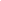 kuralai.bashanova@mail.ruBauyr_zhan@mail.ru; kuralai.bashanova@mail.ruBauyr_zhan@mail.ru; kuralai.bashanova@mail.ruBauyr_zhan@mail.ru; kuralai.bashanova@mail.ruBauyr_zhan@mail.ru; kuralai.bashanova@mail.ruЖазбаша емтиханЖазбаша емтиханТелефоны:	8702 740-55-90,      8701 6705502	8702 740-55-90,      8701 6705502	8702 740-55-90,      8701 6705502	8702 740-55-90,      8701 6705502	8702 740-55-90,      8701 6705502Жазбаша емтиханЖазбаша емтиханПӘННІҢ АКАДЕМИЯЛЫҚ ПРЕЗЕНТАЦИЯСЫ  ПӘННІҢ АКАДЕМИЯЛЫҚ ПРЕЗЕНТАЦИЯСЫ  ПӘННІҢ АКАДЕМИЯЛЫҚ ПРЕЗЕНТАЦИЯСЫ  ПӘННІҢ АКАДЕМИЯЛЫҚ ПРЕЗЕНТАЦИЯСЫ  ПӘННІҢ АКАДЕМИЯЛЫҚ ПРЕЗЕНТАЦИЯСЫ  ПӘННІҢ АКАДЕМИЯЛЫҚ ПРЕЗЕНТАЦИЯСЫ  ПӘННІҢ АКАДЕМИЯЛЫҚ ПРЕЗЕНТАЦИЯСЫ  ПӘННІҢ АКАДЕМИЯЛЫҚ ПРЕЗЕНТАЦИЯСЫ  Пәннің мақсатыОқытудан күтілетін нәтижелер (ОН)Пәнді оқыту нәтижесінде білім алушы қабілетті боладыОқытудан күтілетін нәтижелер (ОН)Пәнді оқыту нәтижесінде білім алушы қабілетті боладыОқытудан күтілетін нәтижелер (ОН)Пәнді оқыту нәтижесінде білім алушы қабілетті боладыОқытудан күтілетін нәтижелер (ОН)Пәнді оқыту нәтижесінде білім алушы қабілетті боладыОқытудан күтілетін нәтижелер (ОН)Пәнді оқыту нәтижесінде білім алушы қабілетті боладыОН қол жеткізу индикаторлары (ЖИ)ОН қол жеткізу индикаторлары (ЖИ)Мақсаты – болашақ журналист, медиазерттеушілердің кәсіби-шығармашылық құзыреттілігін қалыптастыру, кәсіби медиазерттеушінің жұмыс   істеу әдістері мен,  даму заңдылықтарына талдау жасауға үйрету, алған теориялық білімдерін іс жүзінде қолданып, эксперимент жасауға машықтандыру, БАҚ нарығындағы бәсекеге қабілетті маман болуға бейімдеу, медиа саласындағы  отандық және әлемдік тәжірибеге шолу жасап, ғылыми  тұжырым жасауға баулу арқылы ұлттық медианың дамуына үлес қосу .1. Біріншіден,  студент ғылыми зерттеудің өзіндік  ерекшеліктері мен  атқаратын функцияларын түсінеді.1. Біріншіден,  студент ғылыми зерттеудің өзіндік  ерекшеліктері мен  атқаратын функцияларын түсінеді.1. Біріншіден,  студент ғылыми зерттеудің өзіндік  ерекшеліктері мен  атқаратын функцияларын түсінеді.1. Біріншіден,  студент ғылыми зерттеудің өзіндік  ерекшеліктері мен  атқаратын функцияларын түсінеді.1. Біріншіден,  студент ғылыми зерттеудің өзіндік  ерекшеліктері мен  атқаратын функцияларын түсінеді.1.1.Ғылыми зерттеудің БАҚ жүйесіндегі алатын орнын анықтау;1.1.Ғылыми зерттеудің БАҚ жүйесіндегі алатын орнын анықтау;Мақсаты – болашақ журналист, медиазерттеушілердің кәсіби-шығармашылық құзыреттілігін қалыптастыру, кәсіби медиазерттеушінің жұмыс   істеу әдістері мен,  даму заңдылықтарына талдау жасауға үйрету, алған теориялық білімдерін іс жүзінде қолданып, эксперимент жасауға машықтандыру, БАҚ нарығындағы бәсекеге қабілетті маман болуға бейімдеу, медиа саласындағы  отандық және әлемдік тәжірибеге шолу жасап, ғылыми  тұжырым жасауға баулу арқылы ұлттық медианың дамуына үлес қосу .1. Біріншіден,  студент ғылыми зерттеудің өзіндік  ерекшеліктері мен  атқаратын функцияларын түсінеді.1. Біріншіден,  студент ғылыми зерттеудің өзіндік  ерекшеліктері мен  атқаратын функцияларын түсінеді.1. Біріншіден,  студент ғылыми зерттеудің өзіндік  ерекшеліктері мен  атқаратын функцияларын түсінеді.1. Біріншіден,  студент ғылыми зерттеудің өзіндік  ерекшеліктері мен  атқаратын функцияларын түсінеді.1. Біріншіден,  студент ғылыми зерттеудің өзіндік  ерекшеліктері мен  атқаратын функцияларын түсінеді.1.2.Ғылыми медиазерттеудің  қоғамдағы атқаратын ролін білу. 1.2.Ғылыми медиазерттеудің  қоғамдағы атқаратын ролін білу. Мақсаты – болашақ журналист, медиазерттеушілердің кәсіби-шығармашылық құзыреттілігін қалыптастыру, кәсіби медиазерттеушінің жұмыс   істеу әдістері мен,  даму заңдылықтарына талдау жасауға үйрету, алған теориялық білімдерін іс жүзінде қолданып, эксперимент жасауға машықтандыру, БАҚ нарығындағы бәсекеге қабілетті маман болуға бейімдеу, медиа саласындағы  отандық және әлемдік тәжірибеге шолу жасап, ғылыми  тұжырым жасауға баулу арқылы ұлттық медианың дамуына үлес қосу .1. Біріншіден,  студент ғылыми зерттеудің өзіндік  ерекшеліктері мен  атқаратын функцияларын түсінеді.1. Біріншіден,  студент ғылыми зерттеудің өзіндік  ерекшеліктері мен  атқаратын функцияларын түсінеді.1. Біріншіден,  студент ғылыми зерттеудің өзіндік  ерекшеліктері мен  атқаратын функцияларын түсінеді.1. Біріншіден,  студент ғылыми зерттеудің өзіндік  ерекшеліктері мен  атқаратын функцияларын түсінеді.1. Біріншіден,  студент ғылыми зерттеудің өзіндік  ерекшеліктері мен  атқаратын функцияларын түсінеді.1.3.Ғылыми зерттеудің заманауи сипатын тану: 1.3.Ғылыми зерттеудің заманауи сипатын тану: Мақсаты – болашақ журналист, медиазерттеушілердің кәсіби-шығармашылық құзыреттілігін қалыптастыру, кәсіби медиазерттеушінің жұмыс   істеу әдістері мен,  даму заңдылықтарына талдау жасауға үйрету, алған теориялық білімдерін іс жүзінде қолданып, эксперимент жасауға машықтандыру, БАҚ нарығындағы бәсекеге қабілетті маман болуға бейімдеу, медиа саласындағы  отандық және әлемдік тәжірибеге шолу жасап, ғылыми  тұжырым жасауға баулу арқылы ұлттық медианың дамуына үлес қосу .2.  Екіншіден,  Медиа туындыларды саралап, оған нақты ғылыми-теориялық критерийлер бойынша баға беріп, өзіндік тұжырым жасауға қабілетті болады. 2.  Екіншіден,  Медиа туындыларды саралап, оған нақты ғылыми-теориялық критерийлер бойынша баға беріп, өзіндік тұжырым жасауға қабілетті болады. 2.  Екіншіден,  Медиа туындыларды саралап, оған нақты ғылыми-теориялық критерийлер бойынша баға беріп, өзіндік тұжырым жасауға қабілетті болады. 2.  Екіншіден,  Медиа туындыларды саралап, оған нақты ғылыми-теориялық критерийлер бойынша баға беріп, өзіндік тұжырым жасауға қабілетті болады. 2.  Екіншіден,  Медиа туындыларды саралап, оған нақты ғылыми-теориялық критерийлер бойынша баға беріп, өзіндік тұжырым жасауға қабілетті болады. 2.1.Медиазерттеудің жұмыс тәсілін үйрену;2.1.Медиазерттеудің жұмыс тәсілін үйрену;Мақсаты – болашақ журналист, медиазерттеушілердің кәсіби-шығармашылық құзыреттілігін қалыптастыру, кәсіби медиазерттеушінің жұмыс   істеу әдістері мен,  даму заңдылықтарына талдау жасауға үйрету, алған теориялық білімдерін іс жүзінде қолданып, эксперимент жасауға машықтандыру, БАҚ нарығындағы бәсекеге қабілетті маман болуға бейімдеу, медиа саласындағы  отандық және әлемдік тәжірибеге шолу жасап, ғылыми  тұжырым жасауға баулу арқылы ұлттық медианың дамуына үлес қосу .2.  Екіншіден,  Медиа туындыларды саралап, оған нақты ғылыми-теориялық критерийлер бойынша баға беріп, өзіндік тұжырым жасауға қабілетті болады. 2.  Екіншіден,  Медиа туындыларды саралап, оған нақты ғылыми-теориялық критерийлер бойынша баға беріп, өзіндік тұжырым жасауға қабілетті болады. 2.  Екіншіден,  Медиа туындыларды саралап, оған нақты ғылыми-теориялық критерийлер бойынша баға беріп, өзіндік тұжырым жасауға қабілетті болады. 2.  Екіншіден,  Медиа туындыларды саралап, оған нақты ғылыми-теориялық критерийлер бойынша баға беріп, өзіндік тұжырым жасауға қабілетті болады. 2.  Екіншіден,  Медиа туындыларды саралап, оған нақты ғылыми-теориялық критерийлер бойынша баға беріп, өзіндік тұжырым жасауға қабілетті болады. 2.2.Медиазерттеудің даму тенденцияларына шолу жасау.2.2.Медиазерттеудің даму тенденцияларына шолу жасау.Мақсаты – болашақ журналист, медиазерттеушілердің кәсіби-шығармашылық құзыреттілігін қалыптастыру, кәсіби медиазерттеушінің жұмыс   істеу әдістері мен,  даму заңдылықтарына талдау жасауға үйрету, алған теориялық білімдерін іс жүзінде қолданып, эксперимент жасауға машықтандыру, БАҚ нарығындағы бәсекеге қабілетті маман болуға бейімдеу, медиа саласындағы  отандық және әлемдік тәжірибеге шолу жасап, ғылыми  тұжырым жасауға баулу арқылы ұлттық медианың дамуына үлес қосу .2.  Екіншіден,  Медиа туындыларды саралап, оған нақты ғылыми-теориялық критерийлер бойынша баға беріп, өзіндік тұжырым жасауға қабілетті болады. 2.  Екіншіден,  Медиа туындыларды саралап, оған нақты ғылыми-теориялық критерийлер бойынша баға беріп, өзіндік тұжырым жасауға қабілетті болады. 2.  Екіншіден,  Медиа туындыларды саралап, оған нақты ғылыми-теориялық критерийлер бойынша баға беріп, өзіндік тұжырым жасауға қабілетті болады. 2.  Екіншіден,  Медиа туындыларды саралап, оған нақты ғылыми-теориялық критерийлер бойынша баға беріп, өзіндік тұжырым жасауға қабілетті болады. 2.  Екіншіден,  Медиа туындыларды саралап, оған нақты ғылыми-теориялық критерийлер бойынша баға беріп, өзіндік тұжырым жасауға қабілетті болады. 2.3.Медиазерттеудің кәсіби деңгейіне баға беру;2.3.Медиазерттеудің кәсіби деңгейіне баға беру;Мақсаты – болашақ журналист, медиазерттеушілердің кәсіби-шығармашылық құзыреттілігін қалыптастыру, кәсіби медиазерттеушінің жұмыс   істеу әдістері мен,  даму заңдылықтарына талдау жасауға үйрету, алған теориялық білімдерін іс жүзінде қолданып, эксперимент жасауға машықтандыру, БАҚ нарығындағы бәсекеге қабілетті маман болуға бейімдеу, медиа саласындағы  отандық және әлемдік тәжірибеге шолу жасап, ғылыми  тұжырым жасауға баулу арқылы ұлттық медианың дамуына үлес қосу .3.  Үшіншіден,  медиадағы әдіс–тәсілдерді шығармашылық шеберлікпен пайдалануға үйреніп, ғылыми тәжірибе жинақтап, өздерінің зерттеу жобаларын  әзірлеуге қабілетті болады3.  Үшіншіден,  медиадағы әдіс–тәсілдерді шығармашылық шеберлікпен пайдалануға үйреніп, ғылыми тәжірибе жинақтап, өздерінің зерттеу жобаларын  әзірлеуге қабілетті болады3.  Үшіншіден,  медиадағы әдіс–тәсілдерді шығармашылық шеберлікпен пайдалануға үйреніп, ғылыми тәжірибе жинақтап, өздерінің зерттеу жобаларын  әзірлеуге қабілетті болады3.  Үшіншіден,  медиадағы әдіс–тәсілдерді шығармашылық шеберлікпен пайдалануға үйреніп, ғылыми тәжірибе жинақтап, өздерінің зерттеу жобаларын  әзірлеуге қабілетті болады3.  Үшіншіден,  медиадағы әдіс–тәсілдерді шығармашылық шеберлікпен пайдалануға үйреніп, ғылыми тәжірибе жинақтап, өздерінің зерттеу жобаларын  әзірлеуге қабілетті болады3.1.Ғылыми зерттеудің функцияларын білу.3.1.Ғылыми зерттеудің функцияларын білу.Мақсаты – болашақ журналист, медиазерттеушілердің кәсіби-шығармашылық құзыреттілігін қалыптастыру, кәсіби медиазерттеушінің жұмыс   істеу әдістері мен,  даму заңдылықтарына талдау жасауға үйрету, алған теориялық білімдерін іс жүзінде қолданып, эксперимент жасауға машықтандыру, БАҚ нарығындағы бәсекеге қабілетті маман болуға бейімдеу, медиа саласындағы  отандық және әлемдік тәжірибеге шолу жасап, ғылыми  тұжырым жасауға баулу арқылы ұлттық медианың дамуына үлес қосу .3.  Үшіншіден,  медиадағы әдіс–тәсілдерді шығармашылық шеберлікпен пайдалануға үйреніп, ғылыми тәжірибе жинақтап, өздерінің зерттеу жобаларын  әзірлеуге қабілетті болады3.  Үшіншіден,  медиадағы әдіс–тәсілдерді шығармашылық шеберлікпен пайдалануға үйреніп, ғылыми тәжірибе жинақтап, өздерінің зерттеу жобаларын  әзірлеуге қабілетті болады3.  Үшіншіден,  медиадағы әдіс–тәсілдерді шығармашылық шеберлікпен пайдалануға үйреніп, ғылыми тәжірибе жинақтап, өздерінің зерттеу жобаларын  әзірлеуге қабілетті болады3.  Үшіншіден,  медиадағы әдіс–тәсілдерді шығармашылық шеберлікпен пайдалануға үйреніп, ғылыми тәжірибе жинақтап, өздерінің зерттеу жобаларын  әзірлеуге қабілетті болады3.  Үшіншіден,  медиадағы әдіс–тәсілдерді шығармашылық шеберлікпен пайдалануға үйреніп, ғылыми тәжірибе жинақтап, өздерінің зерттеу жобаларын  әзірлеуге қабілетті болады3.2.Ғылыми зерттеудің өзіне тән ерекшеліктері мен артықшылықтарын білу;3.2.Ғылыми зерттеудің өзіне тән ерекшеліктері мен артықшылықтарын білу;Мақсаты – болашақ журналист, медиазерттеушілердің кәсіби-шығармашылық құзыреттілігін қалыптастыру, кәсіби медиазерттеушінің жұмыс   істеу әдістері мен,  даму заңдылықтарына талдау жасауға үйрету, алған теориялық білімдерін іс жүзінде қолданып, эксперимент жасауға машықтандыру, БАҚ нарығындағы бәсекеге қабілетті маман болуға бейімдеу, медиа саласындағы  отандық және әлемдік тәжірибеге шолу жасап, ғылыми  тұжырым жасауға баулу арқылы ұлттық медианың дамуына үлес қосу .4. Ғылыми зерттеу тақырыбын таңдап,  сол бойынша әдебиеттермен жұмыс істеп, ғылыми зерттеу жасап, ғылыми зерттеу материалдарын жазуға қабілетті болады4. Ғылыми зерттеу тақырыбын таңдап,  сол бойынша әдебиеттермен жұмыс істеп, ғылыми зерттеу жасап, ғылыми зерттеу материалдарын жазуға қабілетті болады4. Ғылыми зерттеу тақырыбын таңдап,  сол бойынша әдебиеттермен жұмыс істеп, ғылыми зерттеу жасап, ғылыми зерттеу материалдарын жазуға қабілетті болады4. Ғылыми зерттеу тақырыбын таңдап,  сол бойынша әдебиеттермен жұмыс істеп, ғылыми зерттеу жасап, ғылыми зерттеу материалдарын жазуға қабілетті болады4. Ғылыми зерттеу тақырыбын таңдап,  сол бойынша әдебиеттермен жұмыс істеп, ғылыми зерттеу жасап, ғылыми зерттеу материалдарын жазуға қабілетті болады4.1.Ғылыми зерттеу материалдарын   әзірлеуге қабілетті болу;4.1.Ғылыми зерттеу материалдарын   әзірлеуге қабілетті болу;Мақсаты – болашақ журналист, медиазерттеушілердің кәсіби-шығармашылық құзыреттілігін қалыптастыру, кәсіби медиазерттеушінің жұмыс   істеу әдістері мен,  даму заңдылықтарына талдау жасауға үйрету, алған теориялық білімдерін іс жүзінде қолданып, эксперимент жасауға машықтандыру, БАҚ нарығындағы бәсекеге қабілетті маман болуға бейімдеу, медиа саласындағы  отандық және әлемдік тәжірибеге шолу жасап, ғылыми  тұжырым жасауға баулу арқылы ұлттық медианың дамуына үлес қосу .4. Ғылыми зерттеу тақырыбын таңдап,  сол бойынша әдебиеттермен жұмыс істеп, ғылыми зерттеу жасап, ғылыми зерттеу материалдарын жазуға қабілетті болады4. Ғылыми зерттеу тақырыбын таңдап,  сол бойынша әдебиеттермен жұмыс істеп, ғылыми зерттеу жасап, ғылыми зерттеу материалдарын жазуға қабілетті болады4. Ғылыми зерттеу тақырыбын таңдап,  сол бойынша әдебиеттермен жұмыс істеп, ғылыми зерттеу жасап, ғылыми зерттеу материалдарын жазуға қабілетті болады4. Ғылыми зерттеу тақырыбын таңдап,  сол бойынша әдебиеттермен жұмыс істеп, ғылыми зерттеу жасап, ғылыми зерттеу материалдарын жазуға қабілетті болады4. Ғылыми зерттеу тақырыбын таңдап,  сол бойынша әдебиеттермен жұмыс істеп, ғылыми зерттеу жасап, ғылыми зерттеу материалдарын жазуға қабілетті болады4.2. Ғылыми зерттеу жұмыстарын жүргізе отырып, журналистік зерттеу материалдарын түсіріп, эфирге шығаруға қабілетті болу;4.2. Ғылыми зерттеу жұмыстарын жүргізе отырып, журналистік зерттеу материалдарын түсіріп, эфирге шығаруға қабілетті болу;Мақсаты – болашақ журналист, медиазерттеушілердің кәсіби-шығармашылық құзыреттілігін қалыптастыру, кәсіби медиазерттеушінің жұмыс   істеу әдістері мен,  даму заңдылықтарына талдау жасауға үйрету, алған теориялық білімдерін іс жүзінде қолданып, эксперимент жасауға машықтандыру, БАҚ нарығындағы бәсекеге қабілетті маман болуға бейімдеу, медиа саласындағы  отандық және әлемдік тәжірибеге шолу жасап, ғылыми  тұжырым жасауға баулу арқылы ұлттық медианың дамуына үлес қосу .5. Студент ғылыми зерттеу ұйымдастырудың кәсіби принциптері мен заңдылықтарын біліп шығады;5. Студент ғылыми зерттеу ұйымдастырудың кәсіби принциптері мен заңдылықтарын біліп шығады;5. Студент ғылыми зерттеу ұйымдастырудың кәсіби принциптері мен заңдылықтарын біліп шығады;5. Студент ғылыми зерттеу ұйымдастырудың кәсіби принциптері мен заңдылықтарын біліп шығады;5. Студент ғылыми зерттеу ұйымдастырудың кәсіби принциптері мен заңдылықтарын біліп шығады;5.1.Ғылыми зерттеу ұйымдастырудың кәсіби принциптері мен заңдылықтарын білу; 5.1.Ғылыми зерттеу ұйымдастырудың кәсіби принциптері мен заңдылықтарын білу; Мақсаты – болашақ журналист, медиазерттеушілердің кәсіби-шығармашылық құзыреттілігін қалыптастыру, кәсіби медиазерттеушінің жұмыс   істеу әдістері мен,  даму заңдылықтарына талдау жасауға үйрету, алған теориялық білімдерін іс жүзінде қолданып, эксперимент жасауға машықтандыру, БАҚ нарығындағы бәсекеге қабілетті маман болуға бейімдеу, медиа саласындағы  отандық және әлемдік тәжірибеге шолу жасап, ғылыми  тұжырым жасауға баулу арқылы ұлттық медианың дамуына үлес қосу .5. Студент ғылыми зерттеу ұйымдастырудың кәсіби принциптері мен заңдылықтарын біліп шығады;5. Студент ғылыми зерттеу ұйымдастырудың кәсіби принциптері мен заңдылықтарын біліп шығады;5. Студент ғылыми зерттеу ұйымдастырудың кәсіби принциптері мен заңдылықтарын біліп шығады;5. Студент ғылыми зерттеу ұйымдастырудың кәсіби принциптері мен заңдылықтарын біліп шығады;5. Студент ғылыми зерттеу ұйымдастырудың кәсіби принциптері мен заңдылықтарын біліп шығады;5.2. Отандық ғылыми зерттеу мен   әлемдік ғылыми зерттеуді  салыстырмалы сипатта саралай білу.5.2. Отандық ғылыми зерттеу мен   әлемдік ғылыми зерттеуді  салыстырмалы сипатта саралай білу.Мақсаты – болашақ журналист, медиазерттеушілердің кәсіби-шығармашылық құзыреттілігін қалыптастыру, кәсіби медиазерттеушінің жұмыс   істеу әдістері мен,  даму заңдылықтарына талдау жасауға үйрету, алған теориялық білімдерін іс жүзінде қолданып, эксперимент жасауға машықтандыру, БАҚ нарығындағы бәсекеге қабілетті маман болуға бейімдеу, медиа саласындағы  отандық және әлемдік тәжірибеге шолу жасап, ғылыми  тұжырым жасауға баулу арқылы ұлттық медианың дамуына үлес қосу .5. Студент ғылыми зерттеу ұйымдастырудың кәсіби принциптері мен заңдылықтарын біліп шығады;5. Студент ғылыми зерттеу ұйымдастырудың кәсіби принциптері мен заңдылықтарын біліп шығады;5. Студент ғылыми зерттеу ұйымдастырудың кәсіби принциптері мен заңдылықтарын біліп шығады;5. Студент ғылыми зерттеу ұйымдастырудың кәсіби принциптері мен заңдылықтарын біліп шығады;5. Студент ғылыми зерттеу ұйымдастырудың кәсіби принциптері мен заңдылықтарын біліп шығады;5.3. Қазақ ғалымдарының еңбектеріне шолу жасап, ұлттық ғалымдардың еңбектерін танып білу.   5.3. Қазақ ғалымдарының еңбектеріне шолу жасап, ұлттық ғалымдардың еңбектерін танып білу.   Пререквизиттер -------Постреквизиттер-------Оқу ресурстарыНегізгі әдебиет: Негізгі: А.Б. Пономарев, Э.А. Пикулева, МЕТОДОЛОГИЯ НАУЧНЫХ ИССЛЕДОВАНИЙ. Издательство Пермского национального исследовательского политехнического университета 2014ШутовА.И.Основы научных исследований: Учебное пособие / А. И. Шутов, Ю. В. Семикопенко, Е. А. Новописный. - Белгород: Белгородский государственный технологический университет им. В.Г. Шухова, ЭБС АСВ, 2013. - 101 с. Кабылғазина К. Телерадиожурналистика. Алматы: «Қазақ университеті», 2017ж. Максимов А  Журналист ТВ? Это просто! Санкт-Петербург: издательство «Питер» 2017г.Омашев Н. Ақпарат әлемі. 1,2 – том. Алматы: «Қазығұрт» 2006ж.Авраамов Д. Профессиональная этика журналиста, 1999.Прохоров Е.П. Введение в теорию журналистики, Москва, 2003.Рэндалл Д. Универсальный журналист, Алматы, Центрально – Азиатская школа молодых журналистов, 1996.Тертычный А.А. Расследовательская журналистика, Москва, Аспект Пресс 2002. Шамақайұлы Қ. Сөз бостандығы және Mass Media, Қарағанды, 2004.Шум Ю. Журналистское расследование, Фонд защиты гласности, 2000.ҚОСЫМША ӘДЕБИЕТТЕР:Гуревич С. Редакционный менеджмент. – М., 1995.Ворошилов В. Журналистика и рынок: проблемы маркетинга и менеджмента СМИ. – СПб, 1997.Гуревич С. Газета и рынок: как добиться успеха. – Москва, 1994.Кропотов Л. Журналистика на путях социологии. – Свердловск, 1976.Зарва М. Произношение в радио и телевизионной речи. – Москва, 1976.Введенская Л., Павлова Л. Культура и искусство речи. – Ростов на Дону, 1999.Тертычный А.А. Журналист берет след. // Журналист, 2002, №8 Шостак М. Журналистское расследование. // Журналист, 1998, № 9Негізгі әдебиет: Негізгі: А.Б. Пономарев, Э.А. Пикулева, МЕТОДОЛОГИЯ НАУЧНЫХ ИССЛЕДОВАНИЙ. Издательство Пермского национального исследовательского политехнического университета 2014ШутовА.И.Основы научных исследований: Учебное пособие / А. И. Шутов, Ю. В. Семикопенко, Е. А. Новописный. - Белгород: Белгородский государственный технологический университет им. В.Г. Шухова, ЭБС АСВ, 2013. - 101 с. Кабылғазина К. Телерадиожурналистика. Алматы: «Қазақ университеті», 2017ж. Максимов А  Журналист ТВ? Это просто! Санкт-Петербург: издательство «Питер» 2017г.Омашев Н. Ақпарат әлемі. 1,2 – том. Алматы: «Қазығұрт» 2006ж.Авраамов Д. Профессиональная этика журналиста, 1999.Прохоров Е.П. Введение в теорию журналистики, Москва, 2003.Рэндалл Д. Универсальный журналист, Алматы, Центрально – Азиатская школа молодых журналистов, 1996.Тертычный А.А. Расследовательская журналистика, Москва, Аспект Пресс 2002. Шамақайұлы Қ. Сөз бостандығы және Mass Media, Қарағанды, 2004.Шум Ю. Журналистское расследование, Фонд защиты гласности, 2000.ҚОСЫМША ӘДЕБИЕТТЕР:Гуревич С. Редакционный менеджмент. – М., 1995.Ворошилов В. Журналистика и рынок: проблемы маркетинга и менеджмента СМИ. – СПб, 1997.Гуревич С. Газета и рынок: как добиться успеха. – Москва, 1994.Кропотов Л. Журналистика на путях социологии. – Свердловск, 1976.Зарва М. Произношение в радио и телевизионной речи. – Москва, 1976.Введенская Л., Павлова Л. Культура и искусство речи. – Ростов на Дону, 1999.Тертычный А.А. Журналист берет след. // Журналист, 2002, №8 Шостак М. Журналистское расследование. // Журналист, 1998, № 9Негізгі әдебиет: Негізгі: А.Б. Пономарев, Э.А. Пикулева, МЕТОДОЛОГИЯ НАУЧНЫХ ИССЛЕДОВАНИЙ. Издательство Пермского национального исследовательского политехнического университета 2014ШутовА.И.Основы научных исследований: Учебное пособие / А. И. Шутов, Ю. В. Семикопенко, Е. А. Новописный. - Белгород: Белгородский государственный технологический университет им. В.Г. Шухова, ЭБС АСВ, 2013. - 101 с. Кабылғазина К. Телерадиожурналистика. Алматы: «Қазақ университеті», 2017ж. Максимов А  Журналист ТВ? Это просто! Санкт-Петербург: издательство «Питер» 2017г.Омашев Н. Ақпарат әлемі. 1,2 – том. Алматы: «Қазығұрт» 2006ж.Авраамов Д. Профессиональная этика журналиста, 1999.Прохоров Е.П. Введение в теорию журналистики, Москва, 2003.Рэндалл Д. Универсальный журналист, Алматы, Центрально – Азиатская школа молодых журналистов, 1996.Тертычный А.А. Расследовательская журналистика, Москва, Аспект Пресс 2002. Шамақайұлы Қ. Сөз бостандығы және Mass Media, Қарағанды, 2004.Шум Ю. Журналистское расследование, Фонд защиты гласности, 2000.ҚОСЫМША ӘДЕБИЕТТЕР:Гуревич С. Редакционный менеджмент. – М., 1995.Ворошилов В. Журналистика и рынок: проблемы маркетинга и менеджмента СМИ. – СПб, 1997.Гуревич С. Газета и рынок: как добиться успеха. – Москва, 1994.Кропотов Л. Журналистика на путях социологии. – Свердловск, 1976.Зарва М. Произношение в радио и телевизионной речи. – Москва, 1976.Введенская Л., Павлова Л. Культура и искусство речи. – Ростов на Дону, 1999.Тертычный А.А. Журналист берет след. // Журналист, 2002, №8 Шостак М. Журналистское расследование. // Журналист, 1998, № 9Негізгі әдебиет: Негізгі: А.Б. Пономарев, Э.А. Пикулева, МЕТОДОЛОГИЯ НАУЧНЫХ ИССЛЕДОВАНИЙ. Издательство Пермского национального исследовательского политехнического университета 2014ШутовА.И.Основы научных исследований: Учебное пособие / А. И. Шутов, Ю. В. Семикопенко, Е. А. Новописный. - Белгород: Белгородский государственный технологический университет им. В.Г. Шухова, ЭБС АСВ, 2013. - 101 с. Кабылғазина К. Телерадиожурналистика. Алматы: «Қазақ университеті», 2017ж. Максимов А  Журналист ТВ? Это просто! Санкт-Петербург: издательство «Питер» 2017г.Омашев Н. Ақпарат әлемі. 1,2 – том. Алматы: «Қазығұрт» 2006ж.Авраамов Д. Профессиональная этика журналиста, 1999.Прохоров Е.П. Введение в теорию журналистики, Москва, 2003.Рэндалл Д. Универсальный журналист, Алматы, Центрально – Азиатская школа молодых журналистов, 1996.Тертычный А.А. Расследовательская журналистика, Москва, Аспект Пресс 2002. Шамақайұлы Қ. Сөз бостандығы және Mass Media, Қарағанды, 2004.Шум Ю. Журналистское расследование, Фонд защиты гласности, 2000.ҚОСЫМША ӘДЕБИЕТТЕР:Гуревич С. Редакционный менеджмент. – М., 1995.Ворошилов В. Журналистика и рынок: проблемы маркетинга и менеджмента СМИ. – СПб, 1997.Гуревич С. Газета и рынок: как добиться успеха. – Москва, 1994.Кропотов Л. Журналистика на путях социологии. – Свердловск, 1976.Зарва М. Произношение в радио и телевизионной речи. – Москва, 1976.Введенская Л., Павлова Л. Культура и искусство речи. – Ростов на Дону, 1999.Тертычный А.А. Журналист берет след. // Журналист, 2002, №8 Шостак М. Журналистское расследование. // Журналист, 1998, № 9Негізгі әдебиет: Негізгі: А.Б. Пономарев, Э.А. Пикулева, МЕТОДОЛОГИЯ НАУЧНЫХ ИССЛЕДОВАНИЙ. Издательство Пермского национального исследовательского политехнического университета 2014ШутовА.И.Основы научных исследований: Учебное пособие / А. И. Шутов, Ю. В. Семикопенко, Е. А. Новописный. - Белгород: Белгородский государственный технологический университет им. В.Г. Шухова, ЭБС АСВ, 2013. - 101 с. Кабылғазина К. Телерадиожурналистика. Алматы: «Қазақ университеті», 2017ж. Максимов А  Журналист ТВ? Это просто! Санкт-Петербург: издательство «Питер» 2017г.Омашев Н. Ақпарат әлемі. 1,2 – том. Алматы: «Қазығұрт» 2006ж.Авраамов Д. Профессиональная этика журналиста, 1999.Прохоров Е.П. Введение в теорию журналистики, Москва, 2003.Рэндалл Д. Универсальный журналист, Алматы, Центрально – Азиатская школа молодых журналистов, 1996.Тертычный А.А. Расследовательская журналистика, Москва, Аспект Пресс 2002. Шамақайұлы Қ. Сөз бостандығы және Mass Media, Қарағанды, 2004.Шум Ю. Журналистское расследование, Фонд защиты гласности, 2000.ҚОСЫМША ӘДЕБИЕТТЕР:Гуревич С. Редакционный менеджмент. – М., 1995.Ворошилов В. Журналистика и рынок: проблемы маркетинга и менеджмента СМИ. – СПб, 1997.Гуревич С. Газета и рынок: как добиться успеха. – Москва, 1994.Кропотов Л. Журналистика на путях социологии. – Свердловск, 1976.Зарва М. Произношение в радио и телевизионной речи. – Москва, 1976.Введенская Л., Павлова Л. Культура и искусство речи. – Ростов на Дону, 1999.Тертычный А.А. Журналист берет след. // Журналист, 2002, №8 Шостак М. Журналистское расследование. // Журналист, 1998, № 9Негізгі әдебиет: Негізгі: А.Б. Пономарев, Э.А. Пикулева, МЕТОДОЛОГИЯ НАУЧНЫХ ИССЛЕДОВАНИЙ. Издательство Пермского национального исследовательского политехнического университета 2014ШутовА.И.Основы научных исследований: Учебное пособие / А. И. Шутов, Ю. В. Семикопенко, Е. А. Новописный. - Белгород: Белгородский государственный технологический университет им. В.Г. Шухова, ЭБС АСВ, 2013. - 101 с. Кабылғазина К. Телерадиожурналистика. Алматы: «Қазақ университеті», 2017ж. Максимов А  Журналист ТВ? Это просто! Санкт-Петербург: издательство «Питер» 2017г.Омашев Н. Ақпарат әлемі. 1,2 – том. Алматы: «Қазығұрт» 2006ж.Авраамов Д. Профессиональная этика журналиста, 1999.Прохоров Е.П. Введение в теорию журналистики, Москва, 2003.Рэндалл Д. Универсальный журналист, Алматы, Центрально – Азиатская школа молодых журналистов, 1996.Тертычный А.А. Расследовательская журналистика, Москва, Аспект Пресс 2002. Шамақайұлы Қ. Сөз бостандығы және Mass Media, Қарағанды, 2004.Шум Ю. Журналистское расследование, Фонд защиты гласности, 2000.ҚОСЫМША ӘДЕБИЕТТЕР:Гуревич С. Редакционный менеджмент. – М., 1995.Ворошилов В. Журналистика и рынок: проблемы маркетинга и менеджмента СМИ. – СПб, 1997.Гуревич С. Газета и рынок: как добиться успеха. – Москва, 1994.Кропотов Л. Журналистика на путях социологии. – Свердловск, 1976.Зарва М. Произношение в радио и телевизионной речи. – Москва, 1976.Введенская Л., Павлова Л. Культура и искусство речи. – Ростов на Дону, 1999.Тертычный А.А. Журналист берет след. // Журналист, 2002, №8 Шостак М. Журналистское расследование. // Журналист, 1998, № 9Негізгі әдебиет: Негізгі: А.Б. Пономарев, Э.А. Пикулева, МЕТОДОЛОГИЯ НАУЧНЫХ ИССЛЕДОВАНИЙ. Издательство Пермского национального исследовательского политехнического университета 2014ШутовА.И.Основы научных исследований: Учебное пособие / А. И. Шутов, Ю. В. Семикопенко, Е. А. Новописный. - Белгород: Белгородский государственный технологический университет им. В.Г. Шухова, ЭБС АСВ, 2013. - 101 с. Кабылғазина К. Телерадиожурналистика. Алматы: «Қазақ университеті», 2017ж. Максимов А  Журналист ТВ? Это просто! Санкт-Петербург: издательство «Питер» 2017г.Омашев Н. Ақпарат әлемі. 1,2 – том. Алматы: «Қазығұрт» 2006ж.Авраамов Д. Профессиональная этика журналиста, 1999.Прохоров Е.П. Введение в теорию журналистики, Москва, 2003.Рэндалл Д. Универсальный журналист, Алматы, Центрально – Азиатская школа молодых журналистов, 1996.Тертычный А.А. Расследовательская журналистика, Москва, Аспект Пресс 2002. Шамақайұлы Қ. Сөз бостандығы және Mass Media, Қарағанды, 2004.Шум Ю. Журналистское расследование, Фонд защиты гласности, 2000.ҚОСЫМША ӘДЕБИЕТТЕР:Гуревич С. Редакционный менеджмент. – М., 1995.Ворошилов В. Журналистика и рынок: проблемы маркетинга и менеджмента СМИ. – СПб, 1997.Гуревич С. Газета и рынок: как добиться успеха. – Москва, 1994.Кропотов Л. Журналистика на путях социологии. – Свердловск, 1976.Зарва М. Произношение в радио и телевизионной речи. – Москва, 1976.Введенская Л., Павлова Л. Культура и искусство речи. – Ростов на Дону, 1999.Тертычный А.А. Журналист берет след. // Журналист, 2002, №8 Шостак М. Журналистское расследование. // Журналист, 1998, № 9Пәннің академиялық саясаты Пәннің академиялық саясаты Пәннің академиялық саясаты Пәннің академиялық саясаты әл-Фараби атындағы ҚазҰУ-дың Академиялық саясатымен және академиялық адалдық Саясатымен айқындалады. Құжаттар Univer ИЖ басты бетінде қолжетімді.Ғылым мен білімнің интеграциясы. Студенттердің, магистранттардың және докторанттардың ғылыми-зерттеу жұмысы – бұл оқу үдерісінің тереңдетілуі. Ол тікелей кафедраларда, зертханаларда, университеттің ғылыми және жобалау бөлімшелерінде, студенттік ғылыми-техникалық бірлестіктерінде ұйымдастырылады. Білім берудің барлық деңгейлеріндегі білім алушылардың өзіндік жұмысы заманауи ғылыми-зерттеу және ақпараттық технологияларды қолдана отырып, жаңа білім алу негізінде зерттеу дағдылары мен құзыреттіліктерін дамытуға бағытталған. Зерттеу университетінің оқытушысы ғылыми-зерттеу қызметінің нәтижелерін дәрістер мен семинарлық (практикалық) сабақтар, зертханалық сабақтар тақырыбында, силлабустарда көрініс табатын және оқу сабақтары мен тапсырмалар тақырыптарының өзектілігіне жауап беретін ОБӨЖ, БӨЖ тапсырмаларына біріктіреді.Сабаққа қатысуы. Әр тапсырманың мерзімі пән мазмұнын іске асыру күнтізбесінде (кестесінде) көрсетілген. Мерзімдерді сақтамау баллдардың жоғалуына әкеледі.Академиялық адалдық. Практикалық/зертханалық сабақтар, БӨЖ білім алушының дербестігін, сыни ойлауын, шығармашылығын дамытады. Плагиат, жалғандық, шпаргалка пайдалану, тапсырмаларды орындаудың барлық кезеңдерінде көшіруге жол берілмейді. Теориялық оқыту кезеңінде және емтихандарда академиялық адалдықты сақтау негізгі саясаттардан басқа «Қорытынды бақылауды жүргізу Ережелері», «Ағымдағы оқу жылының күзгі/көктемгі семестрінің қорытынды бақылауын жүргізуге арналған Нұсқаулықтары», «Білім алушылардың тестілік құжаттарының көшіріліп алынуын тексеру туралы Ережесі» тәрізді құжаттармен регламенттеледі.Инклюзивті білім берудің негізгі принциптері. Университеттің білім беру ортасы гендерлік, нәсілдік/этникалық тегіне, діни сенімдеріне, әлеуметтік-экономикалық мәртебесіне, студенттің физикалық денсаулығына және т.б. қарамастан, оқытушы тарапынан барлық білім алушыларға және білім алушылардың бір-біріне әрқашан қолдау мен тең қарым-қатынас болатын қауіпсіз орын ретінде ойластырылған. Барлық адамдар құрдастары мен курстастарының қолдауы мен достығына мұқтаж. Барлық студенттер үшін жетістікке жету, мүмкін емес нәрселерден гөрі не істей алатындығы болып табылады. Әртүрлілік өмірдің барлық жақтарын күшейтеді.Барлық білім алушылар, әсіресе мүмкіндігі шектеулі жандар 8 7772750861 телефоны және  Akynbek75@gmail.com кеңестік көмек ала алады.MOOC интеграциясы (massive openlline course). MOOC-тың пәнге интеграциялануы жағдайында барлық білім алушылар MOOC-қа тіркелуі қажет. MOOC модульдерінің өту мерзімі пәнді оқу кестесіне сәйкес қатаң сақталуы керек.Назар салыңыз! Әр тапсырманың мерзімі пәннің мазмұнын іске асыру күнтізбесінде (кестесінде) көрсетілген, сондай-ақ MOOC-та көрсетілген. Мерзімдерді сақтамау баллдардың жоғалуына әкеледі.Пәннің академиялық саясаты әл-Фараби атындағы ҚазҰУ-дың Академиялық саясатымен және академиялық адалдық Саясатымен айқындалады. Құжаттар Univer ИЖ басты бетінде қолжетімді.Ғылым мен білімнің интеграциясы. Студенттердің, магистранттардың және докторанттардың ғылыми-зерттеу жұмысы – бұл оқу үдерісінің тереңдетілуі. Ол тікелей кафедраларда, зертханаларда, университеттің ғылыми және жобалау бөлімшелерінде, студенттік ғылыми-техникалық бірлестіктерінде ұйымдастырылады. Білім берудің барлық деңгейлеріндегі білім алушылардың өзіндік жұмысы заманауи ғылыми-зерттеу және ақпараттық технологияларды қолдана отырып, жаңа білім алу негізінде зерттеу дағдылары мен құзыреттіліктерін дамытуға бағытталған. Зерттеу университетінің оқытушысы ғылыми-зерттеу қызметінің нәтижелерін дәрістер мен семинарлық (практикалық) сабақтар, зертханалық сабақтар тақырыбында, силлабустарда көрініс табатын және оқу сабақтары мен тапсырмалар тақырыптарының өзектілігіне жауап беретін ОБӨЖ, БӨЖ тапсырмаларына біріктіреді.Сабаққа қатысуы. Әр тапсырманың мерзімі пән мазмұнын іске асыру күнтізбесінде (кестесінде) көрсетілген. Мерзімдерді сақтамау баллдардың жоғалуына әкеледі.Академиялық адалдық. Практикалық/зертханалық сабақтар, БӨЖ білім алушының дербестігін, сыни ойлауын, шығармашылығын дамытады. Плагиат, жалғандық, шпаргалка пайдалану, тапсырмаларды орындаудың барлық кезеңдерінде көшіруге жол берілмейді. Теориялық оқыту кезеңінде және емтихандарда академиялық адалдықты сақтау негізгі саясаттардан басқа «Қорытынды бақылауды жүргізу Ережелері», «Ағымдағы оқу жылының күзгі/көктемгі семестрінің қорытынды бақылауын жүргізуге арналған Нұсқаулықтары», «Білім алушылардың тестілік құжаттарының көшіріліп алынуын тексеру туралы Ережесі» тәрізді құжаттармен регламенттеледі.Инклюзивті білім берудің негізгі принциптері. Университеттің білім беру ортасы гендерлік, нәсілдік/этникалық тегіне, діни сенімдеріне, әлеуметтік-экономикалық мәртебесіне, студенттің физикалық денсаулығына және т.б. қарамастан, оқытушы тарапынан барлық білім алушыларға және білім алушылардың бір-біріне әрқашан қолдау мен тең қарым-қатынас болатын қауіпсіз орын ретінде ойластырылған. Барлық адамдар құрдастары мен курстастарының қолдауы мен достығына мұқтаж. Барлық студенттер үшін жетістікке жету, мүмкін емес нәрселерден гөрі не істей алатындығы болып табылады. Әртүрлілік өмірдің барлық жақтарын күшейтеді.Барлық білім алушылар, әсіресе мүмкіндігі шектеулі жандар 8 7772750861 телефоны және  Akynbek75@gmail.com кеңестік көмек ала алады.MOOC интеграциясы (massive openlline course). MOOC-тың пәнге интеграциялануы жағдайында барлық білім алушылар MOOC-қа тіркелуі қажет. MOOC модульдерінің өту мерзімі пәнді оқу кестесіне сәйкес қатаң сақталуы керек.Назар салыңыз! Әр тапсырманың мерзімі пәннің мазмұнын іске асыру күнтізбесінде (кестесінде) көрсетілген, сондай-ақ MOOC-та көрсетілген. Мерзімдерді сақтамау баллдардың жоғалуына әкеледі.Пәннің академиялық саясаты әл-Фараби атындағы ҚазҰУ-дың Академиялық саясатымен және академиялық адалдық Саясатымен айқындалады. Құжаттар Univer ИЖ басты бетінде қолжетімді.Ғылым мен білімнің интеграциясы. Студенттердің, магистранттардың және докторанттардың ғылыми-зерттеу жұмысы – бұл оқу үдерісінің тереңдетілуі. Ол тікелей кафедраларда, зертханаларда, университеттің ғылыми және жобалау бөлімшелерінде, студенттік ғылыми-техникалық бірлестіктерінде ұйымдастырылады. Білім берудің барлық деңгейлеріндегі білім алушылардың өзіндік жұмысы заманауи ғылыми-зерттеу және ақпараттық технологияларды қолдана отырып, жаңа білім алу негізінде зерттеу дағдылары мен құзыреттіліктерін дамытуға бағытталған. Зерттеу университетінің оқытушысы ғылыми-зерттеу қызметінің нәтижелерін дәрістер мен семинарлық (практикалық) сабақтар, зертханалық сабақтар тақырыбында, силлабустарда көрініс табатын және оқу сабақтары мен тапсырмалар тақырыптарының өзектілігіне жауап беретін ОБӨЖ, БӨЖ тапсырмаларына біріктіреді.Сабаққа қатысуы. Әр тапсырманың мерзімі пән мазмұнын іске асыру күнтізбесінде (кестесінде) көрсетілген. Мерзімдерді сақтамау баллдардың жоғалуына әкеледі.Академиялық адалдық. Практикалық/зертханалық сабақтар, БӨЖ білім алушының дербестігін, сыни ойлауын, шығармашылығын дамытады. Плагиат, жалғандық, шпаргалка пайдалану, тапсырмаларды орындаудың барлық кезеңдерінде көшіруге жол берілмейді. Теориялық оқыту кезеңінде және емтихандарда академиялық адалдықты сақтау негізгі саясаттардан басқа «Қорытынды бақылауды жүргізу Ережелері», «Ағымдағы оқу жылының күзгі/көктемгі семестрінің қорытынды бақылауын жүргізуге арналған Нұсқаулықтары», «Білім алушылардың тестілік құжаттарының көшіріліп алынуын тексеру туралы Ережесі» тәрізді құжаттармен регламенттеледі.Инклюзивті білім берудің негізгі принциптері. Университеттің білім беру ортасы гендерлік, нәсілдік/этникалық тегіне, діни сенімдеріне, әлеуметтік-экономикалық мәртебесіне, студенттің физикалық денсаулығына және т.б. қарамастан, оқытушы тарапынан барлық білім алушыларға және білім алушылардың бір-біріне әрқашан қолдау мен тең қарым-қатынас болатын қауіпсіз орын ретінде ойластырылған. Барлық адамдар құрдастары мен курстастарының қолдауы мен достығына мұқтаж. Барлық студенттер үшін жетістікке жету, мүмкін емес нәрселерден гөрі не істей алатындығы болып табылады. Әртүрлілік өмірдің барлық жақтарын күшейтеді.Барлық білім алушылар, әсіресе мүмкіндігі шектеулі жандар 8 7772750861 телефоны және  Akynbek75@gmail.com кеңестік көмек ала алады.MOOC интеграциясы (massive openlline course). MOOC-тың пәнге интеграциялануы жағдайында барлық білім алушылар MOOC-қа тіркелуі қажет. MOOC модульдерінің өту мерзімі пәнді оқу кестесіне сәйкес қатаң сақталуы керек.Назар салыңыз! Әр тапсырманың мерзімі пәннің мазмұнын іске асыру күнтізбесінде (кестесінде) көрсетілген, сондай-ақ MOOC-та көрсетілген. Мерзімдерді сақтамау баллдардың жоғалуына әкеледі.Пәннің академиялық саясаты әл-Фараби атындағы ҚазҰУ-дың Академиялық саясатымен және академиялық адалдық Саясатымен айқындалады. Құжаттар Univer ИЖ басты бетінде қолжетімді.Ғылым мен білімнің интеграциясы. Студенттердің, магистранттардың және докторанттардың ғылыми-зерттеу жұмысы – бұл оқу үдерісінің тереңдетілуі. Ол тікелей кафедраларда, зертханаларда, университеттің ғылыми және жобалау бөлімшелерінде, студенттік ғылыми-техникалық бірлестіктерінде ұйымдастырылады. Білім берудің барлық деңгейлеріндегі білім алушылардың өзіндік жұмысы заманауи ғылыми-зерттеу және ақпараттық технологияларды қолдана отырып, жаңа білім алу негізінде зерттеу дағдылары мен құзыреттіліктерін дамытуға бағытталған. Зерттеу университетінің оқытушысы ғылыми-зерттеу қызметінің нәтижелерін дәрістер мен семинарлық (практикалық) сабақтар, зертханалық сабақтар тақырыбында, силлабустарда көрініс табатын және оқу сабақтары мен тапсырмалар тақырыптарының өзектілігіне жауап беретін ОБӨЖ, БӨЖ тапсырмаларына біріктіреді.Сабаққа қатысуы. Әр тапсырманың мерзімі пән мазмұнын іске асыру күнтізбесінде (кестесінде) көрсетілген. Мерзімдерді сақтамау баллдардың жоғалуына әкеледі.Академиялық адалдық. Практикалық/зертханалық сабақтар, БӨЖ білім алушының дербестігін, сыни ойлауын, шығармашылығын дамытады. Плагиат, жалғандық, шпаргалка пайдалану, тапсырмаларды орындаудың барлық кезеңдерінде көшіруге жол берілмейді. Теориялық оқыту кезеңінде және емтихандарда академиялық адалдықты сақтау негізгі саясаттардан басқа «Қорытынды бақылауды жүргізу Ережелері», «Ағымдағы оқу жылының күзгі/көктемгі семестрінің қорытынды бақылауын жүргізуге арналған Нұсқаулықтары», «Білім алушылардың тестілік құжаттарының көшіріліп алынуын тексеру туралы Ережесі» тәрізді құжаттармен регламенттеледі.Инклюзивті білім берудің негізгі принциптері. Университеттің білім беру ортасы гендерлік, нәсілдік/этникалық тегіне, діни сенімдеріне, әлеуметтік-экономикалық мәртебесіне, студенттің физикалық денсаулығына және т.б. қарамастан, оқытушы тарапынан барлық білім алушыларға және білім алушылардың бір-біріне әрқашан қолдау мен тең қарым-қатынас болатын қауіпсіз орын ретінде ойластырылған. Барлық адамдар құрдастары мен курстастарының қолдауы мен достығына мұқтаж. Барлық студенттер үшін жетістікке жету, мүмкін емес нәрселерден гөрі не істей алатындығы болып табылады. Әртүрлілік өмірдің барлық жақтарын күшейтеді.Барлық білім алушылар, әсіресе мүмкіндігі шектеулі жандар 8 7772750861 телефоны және  Akynbek75@gmail.com кеңестік көмек ала алады.MOOC интеграциясы (massive openlline course). MOOC-тың пәнге интеграциялануы жағдайында барлық білім алушылар MOOC-қа тіркелуі қажет. MOOC модульдерінің өту мерзімі пәнді оқу кестесіне сәйкес қатаң сақталуы керек.Назар салыңыз! Әр тапсырманың мерзімі пәннің мазмұнын іске асыру күнтізбесінде (кестесінде) көрсетілген, сондай-ақ MOOC-та көрсетілген. Мерзімдерді сақтамау баллдардың жоғалуына әкеледі.БІЛІМ БЕРУ, БІЛІМ АЛУ ЖӘНЕ БАҒАЛАНУ ТУРАЛЫ АҚПАРАТБІЛІМ БЕРУ, БІЛІМ АЛУ ЖӘНЕ БАҒАЛАНУ ТУРАЛЫ АҚПАРАТБІЛІМ БЕРУ, БІЛІМ АЛУ ЖӘНЕ БАҒАЛАНУ ТУРАЛЫ АҚПАРАТБІЛІМ БЕРУ, БІЛІМ АЛУ ЖӘНЕ БАҒАЛАНУ ТУРАЛЫ АҚПАРАТБІЛІМ БЕРУ, БІЛІМ АЛУ ЖӘНЕ БАҒАЛАНУ ТУРАЛЫ АҚПАРАТБІЛІМ БЕРУ, БІЛІМ АЛУ ЖӘНЕ БАҒАЛАНУ ТУРАЛЫ АҚПАРАТБІЛІМ БЕРУ, БІЛІМ АЛУ ЖӘНЕ БАҒАЛАНУ ТУРАЛЫ АҚПАРАТОқу жетістіктерін есептеудің баллдық-рейтингтік әріптік бағалау жүйесі Оқу жетістіктерін есептеудің баллдық-рейтингтік әріптік бағалау жүйесі Оқу жетістіктерін есептеудің баллдық-рейтингтік әріптік бағалау жүйесі Оқу жетістіктерін есептеудің баллдық-рейтингтік әріптік бағалау жүйесі Оқу жетістіктерін есептеудің баллдық-рейтингтік әріптік бағалау жүйесі Бағалау әдістері Бағалау әдістері Баға Баллдардың сандық баламасы% мәндегі баллдар % мәндегі баллдар Дәстүрлі жүйедегі бағаКритериалды бағалау – айқын әзірленген критерийлер негізінде оқытудың нақты қол жеткізілген нәтижелерін оқытудан күтілетін нәтижелерімен ара салмақтық процесі. Формативті және жиынтық бағалауға негізделген.Формативті бағалау – күнделікті оқу қызметі барысында жүргізілетін бағалау түрі. Ағымдағы көрсеткіш болып табылады. Білім алушы мен оқытушы арасындағы жедел өзара байланысты қамтамасыз етеді. Білім алушының мүмкіндіктерін айқындауға, қиындықтарды анықтауға, ең жақсы нәтижелерге қол жеткізуге көмектесуге, оқытушының білім беру процесін уақтылы түзетуге мүмкіндік береді. Дәрістер, семинарлар, практикалық сабақтар (пікірталастар, викториналар, жарыссөздер, дөңгелек үстелдер, зертханалық жұмыстар және т.б.) кезінде тапсырмалардың орындалуы, аудиториядағы жұмыс белсенділігі бағаланады. Алынған білім мен құзыреттілік бағаланады.Жиынтық бағалау – пән бағдарламасына сәйкес бөлімді зерделеу аяқталғаннан кейін жүргізілетін бағалау түрі. БӨЖ орындаған кезде семестр ішінде 3-4 рет өткізіледі. Бұл оқытудан күтілетін нәтижелерін игеруді дескрипторлармен арақатынаста бағалау. Белгілі бір кезеңдегі пәнді меңгеру деңгейін анықтауға және тіркеуге мүмкіндік береді. Оқу нәтижелері бағаланады.Критериалды бағалау – айқын әзірленген критерийлер негізінде оқытудың нақты қол жеткізілген нәтижелерін оқытудан күтілетін нәтижелерімен ара салмақтық процесі. Формативті және жиынтық бағалауға негізделген.Формативті бағалау – күнделікті оқу қызметі барысында жүргізілетін бағалау түрі. Ағымдағы көрсеткіш болып табылады. Білім алушы мен оқытушы арасындағы жедел өзара байланысты қамтамасыз етеді. Білім алушының мүмкіндіктерін айқындауға, қиындықтарды анықтауға, ең жақсы нәтижелерге қол жеткізуге көмектесуге, оқытушының білім беру процесін уақтылы түзетуге мүмкіндік береді. Дәрістер, семинарлар, практикалық сабақтар (пікірталастар, викториналар, жарыссөздер, дөңгелек үстелдер, зертханалық жұмыстар және т.б.) кезінде тапсырмалардың орындалуы, аудиториядағы жұмыс белсенділігі бағаланады. Алынған білім мен құзыреттілік бағаланады.Жиынтық бағалау – пән бағдарламасына сәйкес бөлімді зерделеу аяқталғаннан кейін жүргізілетін бағалау түрі. БӨЖ орындаған кезде семестр ішінде 3-4 рет өткізіледі. Бұл оқытудан күтілетін нәтижелерін игеруді дескрипторлармен арақатынаста бағалау. Белгілі бір кезеңдегі пәнді меңгеру деңгейін анықтауға және тіркеуге мүмкіндік береді. Оқу нәтижелері бағаланады.A4,095-10095-100Өте жақсыКритериалды бағалау – айқын әзірленген критерийлер негізінде оқытудың нақты қол жеткізілген нәтижелерін оқытудан күтілетін нәтижелерімен ара салмақтық процесі. Формативті және жиынтық бағалауға негізделген.Формативті бағалау – күнделікті оқу қызметі барысында жүргізілетін бағалау түрі. Ағымдағы көрсеткіш болып табылады. Білім алушы мен оқытушы арасындағы жедел өзара байланысты қамтамасыз етеді. Білім алушының мүмкіндіктерін айқындауға, қиындықтарды анықтауға, ең жақсы нәтижелерге қол жеткізуге көмектесуге, оқытушының білім беру процесін уақтылы түзетуге мүмкіндік береді. Дәрістер, семинарлар, практикалық сабақтар (пікірталастар, викториналар, жарыссөздер, дөңгелек үстелдер, зертханалық жұмыстар және т.б.) кезінде тапсырмалардың орындалуы, аудиториядағы жұмыс белсенділігі бағаланады. Алынған білім мен құзыреттілік бағаланады.Жиынтық бағалау – пән бағдарламасына сәйкес бөлімді зерделеу аяқталғаннан кейін жүргізілетін бағалау түрі. БӨЖ орындаған кезде семестр ішінде 3-4 рет өткізіледі. Бұл оқытудан күтілетін нәтижелерін игеруді дескрипторлармен арақатынаста бағалау. Белгілі бір кезеңдегі пәнді меңгеру деңгейін анықтауға және тіркеуге мүмкіндік береді. Оқу нәтижелері бағаланады.Критериалды бағалау – айқын әзірленген критерийлер негізінде оқытудың нақты қол жеткізілген нәтижелерін оқытудан күтілетін нәтижелерімен ара салмақтық процесі. Формативті және жиынтық бағалауға негізделген.Формативті бағалау – күнделікті оқу қызметі барысында жүргізілетін бағалау түрі. Ағымдағы көрсеткіш болып табылады. Білім алушы мен оқытушы арасындағы жедел өзара байланысты қамтамасыз етеді. Білім алушының мүмкіндіктерін айқындауға, қиындықтарды анықтауға, ең жақсы нәтижелерге қол жеткізуге көмектесуге, оқытушының білім беру процесін уақтылы түзетуге мүмкіндік береді. Дәрістер, семинарлар, практикалық сабақтар (пікірталастар, викториналар, жарыссөздер, дөңгелек үстелдер, зертханалық жұмыстар және т.б.) кезінде тапсырмалардың орындалуы, аудиториядағы жұмыс белсенділігі бағаланады. Алынған білім мен құзыреттілік бағаланады.Жиынтық бағалау – пән бағдарламасына сәйкес бөлімді зерделеу аяқталғаннан кейін жүргізілетін бағалау түрі. БӨЖ орындаған кезде семестр ішінде 3-4 рет өткізіледі. Бұл оқытудан күтілетін нәтижелерін игеруді дескрипторлармен арақатынаста бағалау. Белгілі бір кезеңдегі пәнді меңгеру деңгейін анықтауға және тіркеуге мүмкіндік береді. Оқу нәтижелері бағаланады.A-3,6790-9490-94Өте жақсыКритериалды бағалау – айқын әзірленген критерийлер негізінде оқытудың нақты қол жеткізілген нәтижелерін оқытудан күтілетін нәтижелерімен ара салмақтық процесі. Формативті және жиынтық бағалауға негізделген.Формативті бағалау – күнделікті оқу қызметі барысында жүргізілетін бағалау түрі. Ағымдағы көрсеткіш болып табылады. Білім алушы мен оқытушы арасындағы жедел өзара байланысты қамтамасыз етеді. Білім алушының мүмкіндіктерін айқындауға, қиындықтарды анықтауға, ең жақсы нәтижелерге қол жеткізуге көмектесуге, оқытушының білім беру процесін уақтылы түзетуге мүмкіндік береді. Дәрістер, семинарлар, практикалық сабақтар (пікірталастар, викториналар, жарыссөздер, дөңгелек үстелдер, зертханалық жұмыстар және т.б.) кезінде тапсырмалардың орындалуы, аудиториядағы жұмыс белсенділігі бағаланады. Алынған білім мен құзыреттілік бағаланады.Жиынтық бағалау – пән бағдарламасына сәйкес бөлімді зерделеу аяқталғаннан кейін жүргізілетін бағалау түрі. БӨЖ орындаған кезде семестр ішінде 3-4 рет өткізіледі. Бұл оқытудан күтілетін нәтижелерін игеруді дескрипторлармен арақатынаста бағалау. Белгілі бір кезеңдегі пәнді меңгеру деңгейін анықтауға және тіркеуге мүмкіндік береді. Оқу нәтижелері бағаланады.Критериалды бағалау – айқын әзірленген критерийлер негізінде оқытудың нақты қол жеткізілген нәтижелерін оқытудан күтілетін нәтижелерімен ара салмақтық процесі. Формативті және жиынтық бағалауға негізделген.Формативті бағалау – күнделікті оқу қызметі барысында жүргізілетін бағалау түрі. Ағымдағы көрсеткіш болып табылады. Білім алушы мен оқытушы арасындағы жедел өзара байланысты қамтамасыз етеді. Білім алушының мүмкіндіктерін айқындауға, қиындықтарды анықтауға, ең жақсы нәтижелерге қол жеткізуге көмектесуге, оқытушының білім беру процесін уақтылы түзетуге мүмкіндік береді. Дәрістер, семинарлар, практикалық сабақтар (пікірталастар, викториналар, жарыссөздер, дөңгелек үстелдер, зертханалық жұмыстар және т.б.) кезінде тапсырмалардың орындалуы, аудиториядағы жұмыс белсенділігі бағаланады. Алынған білім мен құзыреттілік бағаланады.Жиынтық бағалау – пән бағдарламасына сәйкес бөлімді зерделеу аяқталғаннан кейін жүргізілетін бағалау түрі. БӨЖ орындаған кезде семестр ішінде 3-4 рет өткізіледі. Бұл оқытудан күтілетін нәтижелерін игеруді дескрипторлармен арақатынаста бағалау. Белгілі бір кезеңдегі пәнді меңгеру деңгейін анықтауға және тіркеуге мүмкіндік береді. Оқу нәтижелері бағаланады.B+3,3385-8985-89Жақсы Критериалды бағалау – айқын әзірленген критерийлер негізінде оқытудың нақты қол жеткізілген нәтижелерін оқытудан күтілетін нәтижелерімен ара салмақтық процесі. Формативті және жиынтық бағалауға негізделген.Формативті бағалау – күнделікті оқу қызметі барысында жүргізілетін бағалау түрі. Ағымдағы көрсеткіш болып табылады. Білім алушы мен оқытушы арасындағы жедел өзара байланысты қамтамасыз етеді. Білім алушының мүмкіндіктерін айқындауға, қиындықтарды анықтауға, ең жақсы нәтижелерге қол жеткізуге көмектесуге, оқытушының білім беру процесін уақтылы түзетуге мүмкіндік береді. Дәрістер, семинарлар, практикалық сабақтар (пікірталастар, викториналар, жарыссөздер, дөңгелек үстелдер, зертханалық жұмыстар және т.б.) кезінде тапсырмалардың орындалуы, аудиториядағы жұмыс белсенділігі бағаланады. Алынған білім мен құзыреттілік бағаланады.Жиынтық бағалау – пән бағдарламасына сәйкес бөлімді зерделеу аяқталғаннан кейін жүргізілетін бағалау түрі. БӨЖ орындаған кезде семестр ішінде 3-4 рет өткізіледі. Бұл оқытудан күтілетін нәтижелерін игеруді дескрипторлармен арақатынаста бағалау. Белгілі бір кезеңдегі пәнді меңгеру деңгейін анықтауға және тіркеуге мүмкіндік береді. Оқу нәтижелері бағаланады.Критериалды бағалау – айқын әзірленген критерийлер негізінде оқытудың нақты қол жеткізілген нәтижелерін оқытудан күтілетін нәтижелерімен ара салмақтық процесі. Формативті және жиынтық бағалауға негізделген.Формативті бағалау – күнделікті оқу қызметі барысында жүргізілетін бағалау түрі. Ағымдағы көрсеткіш болып табылады. Білім алушы мен оқытушы арасындағы жедел өзара байланысты қамтамасыз етеді. Білім алушының мүмкіндіктерін айқындауға, қиындықтарды анықтауға, ең жақсы нәтижелерге қол жеткізуге көмектесуге, оқытушының білім беру процесін уақтылы түзетуге мүмкіндік береді. Дәрістер, семинарлар, практикалық сабақтар (пікірталастар, викториналар, жарыссөздер, дөңгелек үстелдер, зертханалық жұмыстар және т.б.) кезінде тапсырмалардың орындалуы, аудиториядағы жұмыс белсенділігі бағаланады. Алынған білім мен құзыреттілік бағаланады.Жиынтық бағалау – пән бағдарламасына сәйкес бөлімді зерделеу аяқталғаннан кейін жүргізілетін бағалау түрі. БӨЖ орындаған кезде семестр ішінде 3-4 рет өткізіледі. Бұл оқытудан күтілетін нәтижелерін игеруді дескрипторлармен арақатынаста бағалау. Белгілі бір кезеңдегі пәнді меңгеру деңгейін анықтауға және тіркеуге мүмкіндік береді. Оқу нәтижелері бағаланады.B3,080-8480-84Жақсы Формативті және жиынтық бағалау% мәндегі баллдар B-2,6775-7975-79Жақсы Дәрістердегі белсенділік5C+2,3370-7470-74Жақсы Практикалық сабақтарда жұмыс істеуі20C2,065-6965-69Қанағаттанарлық Өзіндік жұмысы                                      25C-1,6760-6460-64Қанағаттанарлық Коллоквиум 10D+1,3355-5955-59Қанағаттанарлықсыз Қорытынды бақылау (емтихан)                                                          40D1,050-5450-54Қанағаттанарлықсыз ЖИЫНТЫҒЫ                                      100 Оқу курсының мазмұнын іске асыру күнтізбесі (кестесі). Оқытудың және білім берудің әдістері.Оқу курсының мазмұнын іске асыру күнтізбесі (кестесі). Оқытудың және білім берудің әдістері.Оқу курсының мазмұнын іске асыру күнтізбесі (кестесі). Оқытудың және білім берудің әдістері.Оқу курсының мазмұнын іске асыру күнтізбесі (кестесі). Оқытудың және білім берудің әдістері.Оқу курсының мазмұнын іске асыру күнтізбесі (кестесі). Оқытудың және білім берудің әдістері.Оқу курсының мазмұнын іске асыру күнтізбесі (кестесі). Оқытудың және білім берудің әдістері.Оқу курсының мазмұнын іске асыру күнтізбесі (кестесі). Оқытудың және білім берудің әдістері.АптасыТақырып атауыСағат саныМакс.баллМОДУЛЬ 1 ҒЫЛЫМ ЖӘНЕ ҒЫЛЫМИ ЗЕРТТЕУ ӘДІСТЕРІМОДУЛЬ 1 ҒЫЛЫМ ЖӘНЕ ҒЫЛЫМИ ЗЕРТТЕУ ӘДІСТЕРІМОДУЛЬ 1 ҒЫЛЫМ ЖӘНЕ ҒЫЛЫМИ ЗЕРТТЕУ ӘДІСТЕРІМОДУЛЬ 1 ҒЫЛЫМ ЖӘНЕ ҒЫЛЫМИ ЗЕРТТЕУ ӘДІСТЕРІ1Д 1. Ғылымның анықтамасы111СС 1.  а) Ғылымның міндеттері, жіктелуі, функциясы ә) Қазақстандық масс-медиа нарығындағы: білім – ғылым – өндіріс үдерісі252Д 2.    Ғылыми зерттеу жұмыстарын жүргізу түрлері112СС 2.  Әлемдік және отандық зерттеу әдістеріне шолу жасау253Д 3.   Қаржыландыру көздеріне байланысты ғылыми зерттеулердің жіктелуі113СС 3.  Медиа зерттеудің қоғамдағы ролі мен қызметіне талдау жасау23ОСӨЖ 1 Ғылыми-танымдық зерттеудердің қоғамдағы ролі мен қызметі туралы фильмдерге, зерттеулерге, мақалаларға  рецензия жазу54Д 4. Ғылыми-зерттеу жұмысының кезеңдері114СС 4.  Ғылыми топтық зерттеу экспедициясын құру.   (Экспедиция жұмысымен таныстыру. Презентация түрінде)255Д 5. Ғылыми зерттеулердің әдісі мен әдіснамасы туралы ұғым115СС 5. Зерттеу  тақырыбы бойынша жазбаша жұмыс. (Мақала, сценарий)255ОСӨЖ 2. 1 СӨЖ Әр студент зерттеу тақырыбы бойынша видео материал түсіру.336Д 6. Журналистік (медиа) зерттеу ұғымы.116СС 6.  1.Зерттеу тақырыбы бойынша  ғылыми материалдарды  талдау. 2. Зерттеу тақырыбы бойынша 5 отандық, 3 шетелдік ғалымның еңбегін презентация түрінде таныстыру.256ОСӨЖ 3. Әр студент зерттеу тақырыбы бойынша тақырыбын зерттеп,  сауалнама жүргізеді, сауалнама нәтижесін диаграмма ретінде ұсынады және өзіндік тұжырым жасайды.257Д 7.  	Журналистік (медиа) зерттеу нысандары117СС 7.  Зерттеу тақырыптары бойынша  ғалымдардан сұқбат алу.  Тапсырма видео, аудио және  жазбаша түрде  қабылданады.25Аралық бақылау 1Аралық бақылау 1Аралық бақылау 1100МОДУЛЬ 2  Ғылыми журналистика және медиа зерттеуМОДУЛЬ 2  Ғылыми журналистика және медиа зерттеуМОДУЛЬ 2  Ғылыми журналистика және медиа зерттеуМОДУЛЬ 2  Ғылыми журналистика және медиа зерттеу8Д 8. 	Журналистік (медиа)  зерттеу сатылары118СС 8.  Журналистік, киномедиа, массмедиа саласы бойынша зерттеу материалдарын талдау, аудиторияның талғамы мен талабын білу.258ОСӨЖ 4. СӨЖ 4.  Әр студент бір ғалымның ғылыми зерттеуіне талдау жасайды және сол материал негізінде видео түсіріп, кадр сыртындағы мәтін әзірлейді. 9Д 9. 	Журналистік зерттеулердің тақырыбы мен тиімділігі119СС 9.  Кітапхана қорымен жұмыс жасау. Зерттеу жұмысының алығшарттары жайлы мақала жазу, видео түсіру.  2510Д 10. Плагиат және одан сақтану жолдары1110СС 10.  Плагиат жайлы видео түсіру2510ОСӨЖ 5. Әр студент бір шетелдік ғалымды зерттеп, видео әзірлейді.2011Д 11. ҒЫЛЫМИ – ЗЕРТТЕУ ЖҰМЫСЫНЫҢ ДАЙЫНДЫҚ КЕЗЕҢІ1 Ғылыми зерттеу тақырыбын таңдау1111СС 11. Ғылыми  материалдарды оқып, талдап, бақылау  жұмысын жазу2512Д 12. Ғылыми-зерттеу жұмысын жоспарлау әдістемесі1112СС 12. Ғылыми монографияларға талдау жасап, ғылыми жұмыс ерекшеліктерін түсіну және жауапкершілік заңдылықтарды білу. Тапсырма презентация түрінде қабылданады. 2513Д 13 Ғылыми ақпараттың негізгі көздері1113СС 13.  Ұлттық ғылымның дамуына үлес қосып жатқан ғалымдар еңбектерін насихаттау 2514Д 14. Анықтамалық-ақпараттық басылымдар1114СС 14.  Анықтамалық интернет ресурстары қызметін сараптау2514ОСӨЖ 6. Әр студент бір тақырыпқа медиазерттеу (журналистік зерттеу) жасап, мақала жазады. Отандық ғалымдардың  бір ғылыми еңбектегіне  рецензия жазады және бір ғылыми-танымдық бағдарламаға бақылау жұмысын жазады.3215Д 15. Ғылыми ақпарат көздерін зерттеу1115СС 15. Қазақ журналистикасын (массмедиа) зерттеген тарихи тұлғаның ғылыми зерттеулеріне талдау (шолу) жасау. Тапсырма презентация түрінде қабылданады.2515ОСӨЖ 7. Емтиханға дайындық мәселесі бойынша кеңес беру.Аралық бақылау 2Аралық бақылау 2Аралық бақылау 2100Қорытынды бақылау (емтихан)Қорытынды бақылау (емтихан)Қорытынды бақылау (емтихан)100Пән үшін жиынтығы Пән үшін жиынтығы Пән үшін жиынтығы 100